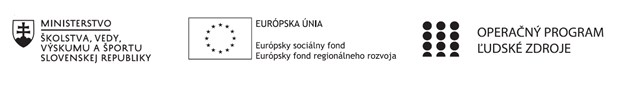 Správa o činnosti pedagogického klubu PREZENČNÁ LISTINAMiesto konania stretnutia:     Gymnázium Hlinská 29, ŽilinaDátum konania stretnutia:	5.12..2022 Trvanie stretnutia:           od 16.00 hod	do 19.00 hod	Zoznam účastníkov/členov pedagogického klubu:Prioritná osVzdelávanieŠpecifický cieľ1.1.1 Zvýšiť inkluzívnosť a rovnaký prístup ku kvalitnému vzdelávaniu a zlepšiť výsledky a kompetencie detí a žiakovPrijímateľGymnáziumNázov projektuGymza číta, počíta a bádaKód projektu  ITMS2014+312011U517Názov pedagogického klubu BIOGYMZADátum stretnutia  pedagogického klubu5.12.2022   Miesto stretnutia  pedagogického klubuGymnáziumMeno koordinátora pedagogického klubuMgr. Gabriela ČornáOdkaz na webové sídlo zverejnenej správywww.gymza.skManažérske zhrnutie:kľúčové slová: Globálne vzdelávanie, inovatívne vyučovanie, digitálna kompetencia, aplikácie, edukačný proces, tvorba videí, cloudova platforma Prezi, pojmová mapakrátka anotácia:  V klube členiek sme vzájomne prešli možnosti globálneho vzdelávania. Analyzovali sme profesijné digitálne kompetencie a možnosti inovačného vzdelávania v procese výučby. Venovali sme sa didaktickým nástrojm cloudovej platformy SMART Learning Suite, ClassFlow a Kahoot. Návrh tém k danej problematike pre rozvoj prírodovednej gramotnosti sme formulovali cez body do jednotlivých celkov v súlade s plánom kontinuálneho vzdelávania.  Cieľom týchto inovatívnych vyučovacích postupov je povzbudiť študentov, aby sa aktívne pripojili a komunikovali so svojimi spolužiakmi, vzájomne s učiteľom počas vyučovania. Študenti budú musieť pracovať viac, ale tak, aby to lepšie vyhovovalo ich potrebám a pomohlo im to rýchlejšie rásť v digitálnych kompetenciách.Prehodnotili sme aktivity programu   Roots & Shoots s ponukou Jane Goodall Institute Global a korešpondenčný seminár. Druhá časť rozširuje prehľad v evolučnej a genetickej oblasti.Hlavné body, témy stretnutia, zhrnutie priebehu stretnutia: V Klube BIOGYMZA sme spoločne v  nasledujúcich bodoch rozoberali problematiku globálneho vzdelávania a inovačné formy, metódy a digitálne kompetencie.Úvodné oboznámenie sa s obsahom.Rekapitulácia informácií o Globálnom vzdelávaní.Inovatívne vyučovacie metódy.Digitálne kompetencie.Aplikácie a platformy.Zhodnotenie DOD a aktivít.Zhrnutie  a závery.Hlavným cieľom inovačného vzdelávania je rozvíjať profesijné digitálne kompetencie v oblasti tvorby a správy autorsky pripravených interaktívnych edukačných/testovacích aktivít a pútavých prezentácií vzdelávacieho obsahu prostredníctvom vhodnej softvérovej aplikácie a nástrojov cloudového riešenia podporujúcich aktivizáciu a pozornosť žiakov na vyučovacej hodine.Pri inovačnom vzdelávaní rozvíjame: Princíp a metodiku práce s vybranými digitálnymi didaktickými prostriedkami určenými pre podporu edukácie biológie s akcentom jeho aplikovania do hodín praktických cvičeníRozširujeme profesijné digitálne zručnosti o schopnosť efektívne využívať nástroje softvérovej aplikácie systému cestou tvorby interaktívnych edukačných aktivít a pútavých prezentácií študentov, vzdelávacieho obsahu podporujúcich aktivizáciu a pozornosť žiakov na vyučovacej hodineDigitálne kompetencie študentov o spôsobilosť v oblasti návrhu  správy testovacích aktivít vedených učiteľom alebo vlastným tempom žiaka vo vyučovacom procese 7 výhod inovatívnych vyučovacích metód: Podporovať výskum v objavovaní nového.Zlepšite schopnosti kritického myslenia a riešenia problémovObmedzenie prijímania veľkého množstva vedomostí naraz Osvojenie si viac mäkkých zručnostíKontrola pochopenia študentovZlepšiť sebahodnotenieOživiť učebnePri používaní interaktívnych vyučovacích metód sme sa zamerali na hodnotenie niektorých z nich:interaktívne lekcie a aktivity, používanie AI (umelej inteligencie) vo vzdelávaní, zmiešané učenie, dizajnérske myslenie a 3D predstavivosť, heuristická metóda, príklady a skladačky, Výučba cloud computingu. Niektoré z nich sú využívané v procese hybridného vyučovania.Úprava vzdelávania na základe konkrétnych potrieb jednotlivých študentov je pre pedagógov prioritou už roky, ale napr. AI umožní úroveň diferenciácie, ktorá je nemožná pre učiteľov, ktorí musia riadiť vysoký počet študentov v každej triede.Počas stretnutia sme sa venovali aj zhodnoteniu DOD aktivitám. Študenti vytvorili niekoľko sekcií, kde prezentovali rôzne oblasti biológie.Najväčším záujmom bola skupina, kde mohli vykonávať žiaci Ruffierov test zdatnosti spojený s KPR. V jednotlivých ukážkach vzdelávaní predovšetkým v niektorých nástrojoch praktických cvičení, ktoré pomáhajú rozvíjať zručnosti a testovacie systémy sa uplatnili efektívne administratívne úlohy, ktoré smerovali k rozvoju prírodovedných kompetencií.Osvedčila sa aj oblasť záujmu o mikroskopovanie a modelov lebky. Zhodnotili sme pozitívny výsledok prezentácii. Z dlhodobého hľadiska  dosiahnuť pokrok pri riešení širokej škály biologických, kognitívnych, akademických, sociálnych a emocionálnych faktorov, ktoré môžu ovplyvniť učenie študentov, začína práve v správnom výbere a nasmerovaní. Záujem zo strany iných škôl bol vysoký. Dôležité je  zabezpečiť, aby všetci študenti mali rovnaké príležitosti vo vzdelávaní bez ohľadu na  sociálnu triedu, rasu, pohlavie, sexualitu, etnický pôvod alebo telesné a duševné postihnutie.Aj naďalej v priebehu bežnej edukácie budeme študentov viesť k interakciám so žiakmi smerujúcim k riadenej inštruktážnej skúsenosti, ktorá obojstranne pomáha zlepšovať rôzne oblasti zručností a kompetencií. Závery a odporúčania:Vzájomne sme sa  v závere uzhodli na plnení krokov:Využívať vo vzdelávaní: zmiešané učenie, dizajnérske myslenie a 3D predstavivosť, heuristické metódy, príklady a skladačky, výučbu cloud computingu a pod.Pokračovať v smerovaní globálneho vzdelávania je rozvíjať hodnoty založené na znalostiach globálnych otázok a príslušné zručnosti s cieľom budovať postoje k zodpovednému globálnemu občianstvu na individuálnej a kolektívnej úrovni.Viesť k interakciám so žiakmi smerujúcim k riadenej inštruktážnej skúsenosti zo strany študentov.Zlepšite schopnosti kritického myslenia a riešenia problémovpri interpretácii údajov.Rozširovať profesijné digitálne zručnosti o schopnosti efektívne využívať nástroje softvérovej aplikácie systému cestou tvorby interaktívnych edukačných aktivítPri edukácii vyučujúce vytvárajú pocit vzájomnej podpory a potrebu zúčastňovať sa na spoločných rozhodnutiach pri skupinových úlohách.Cez ponúkané aktivity a prehĺbiť záujem študentov o lokálne environmentálne problémy s vedomím prepojenia globálnej spoločnosti.Vypracoval (meno, priezvisko)PaedDr. Žaneta OndrušováDátum5.12.2022PodpisSchválil (meno, priezvisko)Mgr. Gabriela ČornáDátum5.12.2022PodpisPrioritná os:VzdelávanieŠpecifický cieľ:1.1.1 Zvýšiť inkluzívnosť a rovnaký prístup ku kvalitnému vzdelávaniu a zlepšiť výsledky a kompetencie detí a žiakovPrijímateľ:GymnáziumNázov projektu:Gymza číta, počíta a bádaKód ITMS projektu:312011U517Názov pedagogického klubu:BIOGYMZAč.Meno a priezviskoPodpisInštitúcia1. Bc. Ing.  Jarmila TuroňováGymnázium Hlinská 292.PaedDr. Katarína KitašováGymnázium Hlinská 293.Mgr. Gabriela ČornáGymnázium Hlinská 294.PaedDr. Žaneta OndrušováGymnázium Hlinská 29